LeiksýningNæstkomandi þriðjudag 16. apríl býður foreldrafélagið börnunum í Hulduheimum upp á leiksýninguna Pétur og Úlfurinn og hefst hún kl. 10:00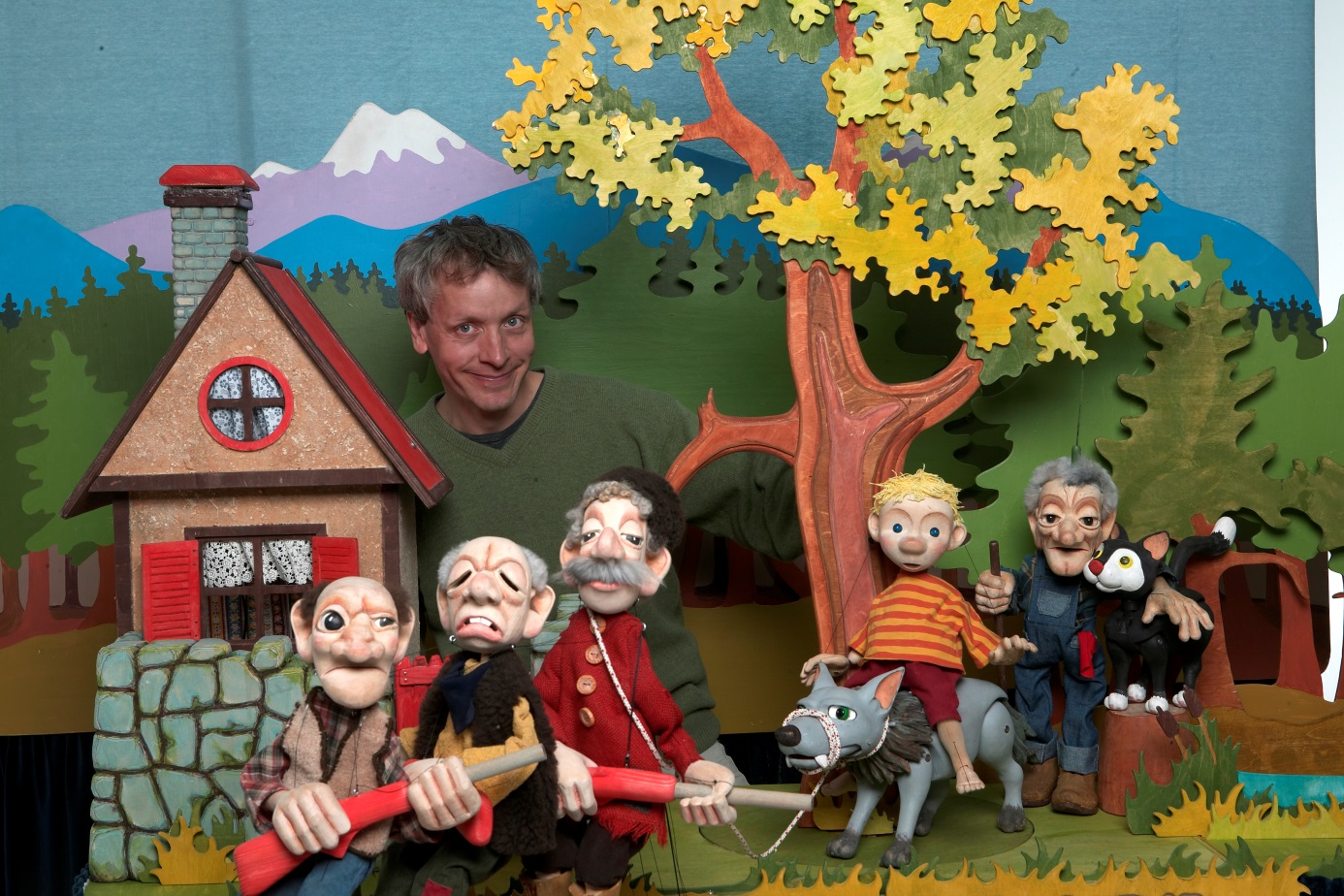 